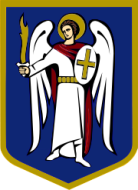 ДЕПУТАТКИЇВСЬКОЇ МІСЬКОЇ РАДИ ІХ СКЛИКАННЯ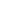        «11» жовтня 2021 р.	                                                                № 08/279/09/238-189ДЕПУТАТСЬКЕ ЗВЕРНЕННЯШановний Ярославе Миколайовичу!Звертаюсь до Вас відповідно до статті 13 Закону України «Про статус депутатів місцевих рад» та прошу у 10 денний строк розглянути питання та надати відповідь.До мене, як депутата Київської міської ради, звернувся Казанець Олександр Ігорович мешканець Дарницького району міста Києва, із проханням сприяти у вирішенні проблеми.Так, відповідно до звернення, у магазині «Червоне та Біленька» знаходиться у приміщенні господарській будівлі за адресою: м. Київ, вул. Юрія Литвинського, 76/4Б здійснюється продаж алкогольних напоїв навіть у нічний час та особам, які не досягли повноліття. Зі слів, мешканців  майже кожного дня після 23 год. 00 хв біля вказаного магазину відбувається скупчення великої кількості людей різних вікових груп, що часто призводить до порушення правил громадського порядку та хуліганських дій зі сторони відвідувачів магазину. Вище перелічені чинники створюють небезпечне (криміногенне) середовище для мешканців прилеглих будинків, а також слід додати що територія навколо магазину не утримується належним чином, що у свою чергу призводить до створення стихійного сміттєзвалища. На підставі викладеного, з метою недопущення соціального конфлікту та захисту прав і інтересів громадян, попередження порушення громадського порядку, прошу Вас: здійснити перевірку законності розміщення та здійснення діяльності магазину «Червоне та Біленька» по вул. Юрія Литвинського, 76/4Б, у разі виявлення порушень вжити заходи щодо припинення діяльності зазначеного закладу;звернутись до правоохоронних та контролюючих органів з вимогою здійснення рейдів та перевірок діяльності магазину «Червоне та Біленька» по вул. Юрія Литвинського, 76/4Б для підтвердження факту продажу алкогольних напоїв у нічний час та неповнолітнім особам.Про результати розгляду звернення прошу повідомити мене особисто, за адресою: вул. Хрещатик, 36, м. Київ, 01044, а також громадянина Казанця О.І. за адресою: вул. Юрія Литвинського, 47, кв. 131, м. Київ.Додаток: копія звернення на 4 аркушах.Депутат                                                 				       Володимир СЛОНЧАКвик. Возненко М.М.тел. 0978736681Голові Дарницької районної в місті Києві державної адміністраціїЛагуті Я.М.вул. О. Кошиця, 11, м. Київ, 02068Щодо здійснення перевірки законності розміщення та припинення діяльності магазину “Червоне та Біленька» за адресою: вул. Юрія Литвинського, 76/4Б З повагою